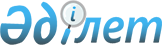 О внесении изменений в приказ Министра финансов Республики Казахстан от 18 сентября 2014 года № 403 "Некоторые вопросы Единой бюджетной классификации Республики Казахстан"Приказ Заместителя Премьер-Министра - Министра финансов Республики Казахстан от 26 апреля 2023 года № 425
      Примечание ИЗПИ!Вводится в действие с 01.01.2024.
      ПРИКАЗЫВАЮ: 
      1. Внести в приказ Министра финансов Республики Казахстан от 18 сентября 2014 года № 403 "Некоторые вопросы Единой бюджетной классификации Республики Казахстан" (зарегистрирован в Реестре государственной регистрации нормативных правовых актов под № 9756) следующие изменения:
      в Единой бюджетной классификации Республики Казахстан, утвержденной указанным приказом: 
      в Экономической классификации расходов бюджета:
      в категории 1 "Текущие затраты": 
      в классе 01 "Затраты на товары и услуги":
      в подклассе 150 "Приобретение услуг и работ":
      наименование специфики 157 "Оплата услуг на проведение форумов, семинаров, конференций" изложить в следующей редакции:
      "157 Оплата услуг на проведение форумов, семинаров, конференций и на имиджевые мероприятия";
      наименование специфики 158 "Оплата услуг на имиджевые мероприятия" изложить в следующей редакции:
      "158 Оплата работ и услуг в сфере информатизации";
      в Структуре специфики экономической классификации расходов бюджета Республики Казахстан, утвержденной указанным приказом:
      в подклассе 150 "Приобретение услуг и работ":
      строку
      "
      "
      изложить в следующей редакции:
      "
      ";
      строку
      "
      "
      изложить в следующей редакции:
      "
      ".
      2. Департаменту бюджетного законодательства Министерства финансов Республики Казахстан в установленном законодательством Республики Казахстан порядке обеспечить:
      1) направление копии настоящего приказа на государственном и русском языках в Республиканское государственное предприятие на праве хозяйственного ведения "Институт законодательства и правовой информации Республики Казахстан" Министерства юстиции Республики Казахстан для официального опубликования и включения в Эталонный контрольный банк нормативных правовых актов Республики Казахстан;
      2) размещение настоящего приказа на интернет-ресурсе Министерства финансов Республики Казахстан.
      3. Настоящий приказ вводится в действие с 01 января 2024 года и подлежит официальному опубликованию.
					© 2012. РГП на ПХВ «Институт законодательства и правовой информации Республики Казахстан» Министерства юстиции Республики Казахстан
				
157
Оплата услуг на проведение форумов, семинаров, конференций
Оплата услуг на проведение форумов, семинаров, конференций
157
Оплата услуг на проведение форумов, семинаров, конференций и на имиджевые мероприятия
Оплата услуг на проведение форумов, семинаров, конференций и на имиджевые мероприятия, связанные с повышением имиджа государственного органа, например: подготовка брошюр , роликов и т.д.
158
Оплата услуг на имиджевые мероприятия
Оплата услуг на имиджевые мероприятия, связанные с повышением имиджа государственного органа, например: подготовка брошюр , роликов и т.д.
158
Оплата работ и услуг в сфере информатизации
Перечень работ и услуг определенный уполномоченным органом в сфере информатизации
      Заместитель Премьер-Министра -Министр финансовРеспублики Казахстан 

Е. Жамаубаев
